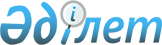 Об утверждении Правил проведения переоценки основных средств субъектами естественных монополий
					
			Утративший силу
			
			
		
					Приказ Председателя Агентства Республики Казахстан по регулированию естественных монополий от 21 июля 2005 года N 226-ОД. Зарегистрирован Министерством юстиции Республики Казахстан 24 августа 2005 года N 3807. Утратил силу приказом Министра национальной экономики Республики Казахстан от 21 июля 2015 года № 550      Сноска. Утратил силу приказом Министра национальной экономики РК от 21.07.2015 № 550.      В соответствии с подпунктом 19) пункта 1 статьи 14 Закона Республики Казахстан "О естественных монополиях" и подпунктом 1) пункта 18 Положения об Агентстве Республики Казахстан по регулированию естественных монополий, утвержденного постановлением Правительства Республики Казахстан от 28 октября 2004 года N 1109,  ПРИКАЗЫВАЮ:  

     1. Утвердить прилагаемые Правила проведения переоценки основных средств субъектами естественных монополий. 

     2. Департаменту по регулированию и контролю в сфере телекоммуникаций и аэронавигации Агентства Республики Казахстан по регулированию естественных монополий (Алиев И.Ш.) обеспечить в установленном законодательством порядке государственную регистрацию настоящего приказа в Министерстве юстиции Республики Казахстан. 

     3. Департаменту административной работы и анализа Агентства Республики Казахстан по регулированию естественных монополий (Есиркепов Е.О.) после государственной регистрации настоящего приказа: 

     1) обеспечить в установленном законодательством порядке его опубликование в средствах массовой информации; 

     2) довести его до сведения структурных подразделений и территориальных органов Агентства Республики Казахстан по регулированию естественных монополий, местных исполнительных органов областей (города республиканского значения, столицы) и субъектов естественных монополий. 

     4. Контроль за исполнением настоящего приказа возложить на заместителя Председателя Агентства Республики Казахстан по регулированию естественных монополий Нефедова А.П. 

     5. Настоящий приказ вводится в действие со дня официального опубликования.      Председатель     Согласовано: 

И.о. Министра юстиции 

Республики Казахстан 

_____________________ 

 29 июля 2005 года 

Утверждены                

приказом Председателя         

Агентства Республики Казахстан      

по регулированию естественных монополий  

от 21 июля 2005 года N 226-ОД       Правила проведения переоценки 

основных средств субъектами естественных монополий  

  1. Общие положения      1. Правила проведения переоценки основных средств субъектов естественных монополий (далее - Правила) разработаны в соответствии с законами Республики Казахстан "О естественных монополиях", "О бухгалтерском учете и финансовой отчетности", "Об оценочной деятельности".

     2. Основной целью разработки Правил является определение принципов проведения, порядка организации и осуществления субъектами естественных монополий (далее - Субъект) переоценки основных средств.

     3. Переоценка основных средств проводится Субъектом по согласованию с уполномоченным органом. 

     4. Основаниями необходимости проведения переоценки основных средств являются: 

     1) приведение стоимости основных средств к справедливой стоимости;

     2) несоответствие нормативного срока службы основных средств по технической документации завода-изготовителя фактическому сроку использования; 

     3) моральный износ в результате научно-технического прогресса, изменение условий хозяйственной деятельности, воздействие экономических факторов; 

     4) воздействие других неблагоприятных, непредвиденных факторов, приводящих к ухудшению технических характеристик основных средств. 

     5. В Правилах используются следующие основные понятия: 

     амортизация - стоимостное выражение износа в виде систематического распределения амортизируемой стоимости актива в течение срока службы; 

     амортизируемая стоимость - себестоимость актива или другая сумма, отраженная в финансовой отчетности вместо себестоимости, за вычетом ликвидационной стоимости; 

     балансовая стоимость - сумма, по которой актив признается в балансе после вычета суммы всей накопленной амортизации основных средств и накопленных убытков от обесценения актива; 

     износ - процесс потери физических и моральных характеристик объектов основных средств: 

     1) физический износ - потеря стоимости объекта вследствие повреждений (дефектов) вызванных изнашиванием и разрушениями, связанных с условиями эксплуатации, ухода под воздействием природно-климатических и других факторов; 

     2) функциональный износ - потеря стоимости объекта оценки в результате невозможности осуществления функций, присущих современным зданиям и сооружениям с усовершенствованными архитектурными, объемно-планировочными, конструктивными или другими характеристиками;

     3) экономическое устаревание - потеря стоимости объекта в результате изменений на рынке недвижимости, вследствие воздействия окружающей среды (соотношение спроса и объем предложений на сложившемся рынке, обусловленного состоянием экономики, демографической ситуацией, платежеспособностью потребителей и другими региональными факторами); 

     компетентный орган - государственный орган, уполномоченный осуществлять регулирование деятельности Субъекта в соответствующей отрасли, для Субъекта, находящегося в коммунальной собственности либо оказывающего услуги водохозяйственной и (или) канализационных систем - местные исполнительные органы; 

     основные средства - материальные активы, которые используются субъектом для производства или поставки готовой продукции (товаров, работ, услуг), сдачи в аренду другим или для административных целей и которые предполагается использовать в течение длительного периода времени (более одного года); 

     оценщик - физическое или юридическое лицо, имеющее лицензию на осуществление оценочной деятельности; 

     первоначальная стоимость - стоимость фактически произведенных затрат по возведению или приобретению основных средств, включая уплаченные не возмещаемые налоги и сборы, а также затраты по доставке, монтажу, установке, пуску в эксплуатацию и любые другие расходы, непосредственно связанные с приведением актива в рабочее состояние для его использования по назначению; 

     срок полезной службы - период, в течение которого предполагается получение экономической выгоды от использования основных средств; 

     себестоимость - сумма денежных средств, либо справедливая стоимость другого возмещения, переданного в целях приобретения актива на момент его приобретения или сооружения; 

     справедливая стоимость - сумма, на которую актив может быть обменен между хорошо осведомленными, независимыми сторонами, желающими совершить такую операцию; 

     срок нормативной службы - период, в течение которого Субъект, в соответствии с технической документацией, определяет срок эксплуатации основных средств; 

     текущая стоимость - стоимость основных средств по действующим рыночным ценам на определенную дату.  

  2. Методы проведения переоценки основных средств      6. Переоценка основных средств осуществляется методом прямой оценки основанного на определении справедливой стоимости основных средств исходя из существующих на момент переоценки рыночных цен и тарифов на воспроизводство аналогичных объектов на основе затратного, доходного и сравнительного подходов. 

     7. Методы прямой оценки на основе затратного подхода - методы определения стоимости полного воспроизводства или замещения Объекта оценки за вычетом всех видов износа. В зависимости от способа воспроизведения основных средств различают их восстановительную стоимость и стоимость замещения, которые могут определяться взаимосвязанными методами: 

     1) количественный метод (поэлементного расчета) - определение стоимости воспроизводства или замещения на основе использования сборников единых районных единичных расценок (ЕРЕР), сметных норм и правил (СНиП), сметных норм и расценок (СНиР) и других нормативов, с учетом износа; 

     2) метод укрупненных обобщенных показателей стоимости - определение стоимости воспроизводства или замещения путем обобщения предложений о продаже аналогичных объектов или на основе применения сборников укрупненных сметных норматив (УСН), укрупненных показателей восстановительной стоимости (УПВС), укрупненных показателей стоимости строительства (УПСС) и других нормативов, за вычетом износа; 

     3) метод сравнительных единиц - единицей измерения стоимости является унифицированный показатель потребительской полезности оцениваемого объекта; 

     4) метод объектов-аналогов - определяется стоимость оцениваемого объекта непосредственно по стоимости объекта-аналога, а корректировки при необходимости выполняются по совокупности их конструктивных различий;

     5) иные методы, предусмотренные законодательством Республики Казахстан в области оценочной деятельности. 

     8. Методы прямой оценки на основе сравнительного подхода - методы, основанные на анализе сделок по продажам объектов-аналогов и сопоставления с объектом оценки для проведения соответствующих корректировок: 

     1) метод сравнительного анализа продаж - определение стоимости объекта оценки путем корректировки стоимости недавних продаж аналогичных объектов, учитывающих различие между ними; 

     2) метод рыночной информации - определение стоимости объекта недвижимости путем анализа информации о предложениях и спросе на сложившемся рынке недвижимости с учетом месторасположения оцениваемого объекта; 

     3) иные методы, предусмотренные законодательством Республики Казахстан в области оценочной деятельности. 

     9. Методы прямой оценки на основе доходного подхода - методы определения стоимости объекта недвижимости, основанные на определении ожидаемых доходов от его использования в будущем: 

     1) метод прямой капитализации - определение стоимости исходя из условий сохранения стабильного использования объекта недвижимости, при постоянной величине дохода, отсутствии первоначальных инвестиций, одновременном учете возврата капитала и дохода на капитал; 

     2) метод дисконтирования денежных потоков (метод дисконтированного наличного потока) - определение стоимости исходя из условий изменения и неравномерного поступления денежных потоков в зависимости от степени риска, связанного с использованием объекта; 

     3) иные методы, предусмотренные законодательством Республики Казахстан в области оценочной деятельности. 

     10. Переоценка основных средств методом прямой оценки производится привлеченными независимыми оценщиками в установленном законодательством порядке.  

  3. Сроки проведения переоценки основных 

средств субъектами естественных монополий 

     11. Переоценка основных средств проводится Субъектом не чаще одного раза в двенадцать месяцев.  

  4. Порядок согласования с уполномоченным 

органом условий проведения и результатов переоценки 

основных средств методом прямой оценки      12. В случае появления необходимости проведения переоценки по основаниям, изложенным в пункте 4 Правил, Субъект направляет обращение в уполномоченный орган для получения согласования проведения переоценки основных средств, с приложением обосновывающих материалов: 

     1) перечень основных средств, по которым необходимо проведение переоценки; 

     2) правоустанавливающие документы на имущество: договор и (или) решение, подтверждающие право собственности на имущество, копии свидетельств о государственной регистрации недвижимого имущества, выписка-подтверждение из бухгалтерского баланса, подписанная руководителем и главным бухгалтером Субъекта, заверенная печатью (выписка должна содержать наименование, тип, вид основных средств, дату ввода в эксплуатацию, полезный срок службы, первоначальную, остаточную стоимость), иные документы, подтверждающие право собственности на имущество; 

     3) обоснование необходимости проведения переоценки основных средств с указанием их состояния; 

     4) соответствие технических показателей современному уровню развития техники и технологий; 

     5) анализ финансово-хозяйственной деятельности Субъекта и пояснительная записка за прошедший период. 

     13. Уполномоченный орган не позднее тридцати дней рассматривает обращение и письменно информирует Субъекта о принятом решении по согласованию начала процедур переоценки основных средств или об отказе в согласовании с обоснованием причин отказа. 

     14. После проведения закупок услуг по проведению переоценки и исполнения договора оценщиком, Субъект предоставляет в уполномоченный орган: 

     1) результаты проведенной переоценки основных средств, включающие перечень основных средств, подвергнутых переоценке с указанием их первоначальной и переоцененной стоимости; 

     2) отчет оценщика, сформированный в соответствии с законодательством Республики Казахстан об оценочной деятельности; 

     3) расчет влияния переоценки на изменение тарифа (цены, ставки сбора). 

     15. Уполномоченный орган не позднее тридцати дней со дня получения материалов переоценки рассматривает их и письменно информирует Субъекта о принятом решении по согласованию проведения переоценки основных средств или об отказе в согласовании с обоснованием причин отказа. 

     16. В случае, если для принятия решения необходима дополнительная информация, уполномоченный орган вправе запросить ее у Субъекта и увеличить срок рассмотрения на тридцать дней при условии, что такой запрос вместе с уведомлением о продлении срока рассмотрения материалов направлен Субъекту не позднее пятнадцати дней со дня получения обращения. 

     17. Документы и информация, представляемые в уполномоченный орган должны быть прошиты, пронумерованы и заверены печатью Субъекта, каждый лист материалов подписывается первым руководителем, либо лицом, замещающим его, при наличии соответствующего подтверждения, а финансовые документы и главным бухгалтером. 

     18. Прилагаемые документы должны представлять собой оригиналы или их копии, в последнем случае руководитель, подписывающий должен письменно подтвердить их достоверность и полноту. 

     19. Уполномоченный орган вправе отказать в согласовании начала процедур проведения переоценки и проведении переоценки основных средств, в случаях, если: 

     1) Субъектом не представлены все необходимые документы либо представленная в них информация является недостоверной; 

     2) Субъектом не представлена дополнительная информация, запрашиваемая уполномоченным органом. 

     20. В случае необходимости, уполномоченный орган при рассмотрении представленных материалов вправе привлекать экспертов. 
					© 2012. РГП на ПХВ «Институт законодательства и правовой информации Республики Казахстан» Министерства юстиции Республики Казахстан
				